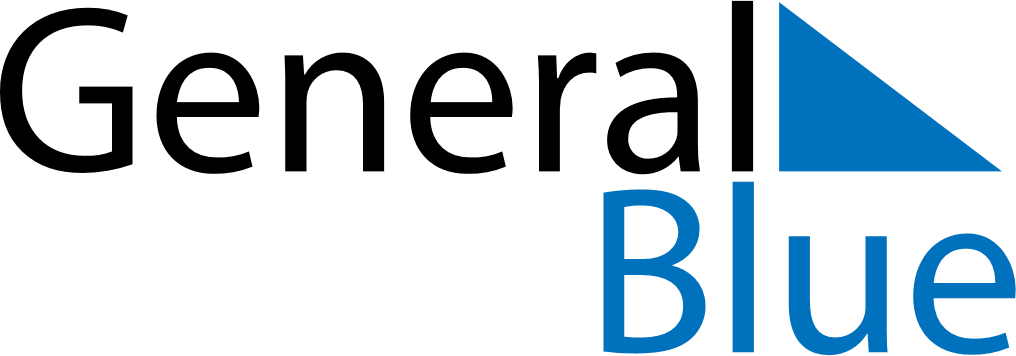 Bolivia 2018 HolidaysBolivia 2018 HolidaysDATENAME OF HOLIDAYJanuary 1, 2018MondayNew Year’s DayFebruary 2, 2018FridayFeast of the Virgin of CandelariaFebruary 12, 2018MondayCarnivalFebruary 13, 2018TuesdayShrove TuesdayMarch 30, 2018FridayGood FridayApril 1, 2018SundayEaster SundayMay 10, 2018ThursdayAscension DayJune 21, 2018ThursdayAndean New YearAugust 2, 2018ThursdayAgrarian Reform DayAugust 6, 2018MondayIndependence DayNovember 2, 2018FridayAll Souls’ DayDecember 25, 2018TuesdayChristmas Day